ANUNȚConform procesului verbal încheiat în data de 2 decembrie 2021, de către comisia de concurs numită prin Decizia nr. 206/2021, privind rezultatele probei interviu (probă orală), pentru concursul de ocupare a unui post vacant de Postdoctorand - (Asistent de Cercetare) - membru în echipa de implementare, în cadrul proiectului “Dispozitive polimere emițătoare de lumină îmbunătățite prin metode chimice”, acronim LEPDICT, contract 485PED/01.11.2020, cod proiect PN-III-P2-2.1-PED-2019-3993, Programul 2 – Cunoașterea competitivității economiei românești prin cercetare, dezvoltare și inovare, Subprogramul 2.1 – Competitivitate prin cercetare, dezvoltare și inovare:În urma evaluării candidaților la proba interviului din cadrul concursului, susţinută în data de 02.12.2021, ora 10.00, au rezultat următoarele note:Concursul a fost publicat pe site-ul  Ministerului Educației și Cercetării (jobs.research.gov.ro), în data de 26.10.2021, pe site-ul EURAXESS (euraxess.gov.ro), în data de 26.10.2021 și pe site-ul instituției organizatoare (icmpp.ro), în data de 26.10.2021, iar înscrierile s-au încheiat pe data de 24.11.2021, ora 16.00.Eventualele contestaţii împotriva rezultatelor probei interviului se pot depune până la data de 03.12.2021, ora 16:00, la sediul Institutului.PREZENTUL ANUNŢ A FOST PUBLICAT PE PAGINA DE INTERNET A INSTITUTULUI – SECȚIUNEA ”CONCURSURI”,   DE CĂTRE SECRETARUL COMISIEI DE CONCURS LA DATA DE 02.12.2021.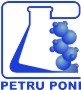 ACADEMIA ROMÂNAINSTITUTUL DE CHIMIE MACROMOLECULARĂ “PETRU PONI”Aleea Grigore Ghica Vodă, nr. 41A, 700487 IAȘI, ROMÂNIATel.  +40.232.217454; Fax: +40.232.211299Nr. crt.Candidat(cod)Punctaj final 
(media aritmetică a celor 3 note acordate de membrii comisiei)Nr. crt.Candidat(cod)Punctaj final 
(media aritmetică a celor 3 note acordate de membrii comisiei)1632597